COGNOME	___________________NOME	___________________Data consegna modulo:	_______________MODULO DI ISCRIZIONE AL CORSOTECNICO MANUTENTORE AUTRONICO DELL'AUTOMOBILERif. PA 2015-3979/RER/1Approvato con Deliberazione di Giunta Regionale n. 1080 del 28/07/2015MODALITÀ DI ISCRIZIONEIscrizioni entro il:  7 ottobre 2015Per iscriversi è necessario presentare il presente modulo corredato degli allegati richiesti (vedi pag. 3), alla referente MORI STEFANIA c/o la sede del CFP Bassa Reggiana, previo appuntamento telefonico al numero 0522 835217. Orari di ricevimento: dal lunedì al venerdì ore 09:00 - 12:00 / 13:30 - 15:00REQUISITI DI AMMISSIONEtipo utenza: giovani (dai 18 anni compiuti);condizione rispetto alla formazione–istruzione: assolvimento dell’obbligo formativo ed in possesso prioritariamente della Qualifica di Operatore dell’autoriparazione o di un Diploma o Qualifica attinente al settore dell’istallazione di impianti elettrici e/o del montaggio meccanico di sistemi;condizione rispetto al mercato del lavoro: inoccupati, cioè alla ricerca del primo impiego;essere residenti o domiciliati in Regione Emilia-Romagna in data antecedente l’iscrizione al corso;essere iscritti ad uno dei Centri per l’Impiego della Regione Emilia-Romagna;essere in possesso delle seguenti conoscenze e capacità acquisite in percorsi di istruzione/formazione: Ottima padronanza della lingua italiana (in caso di utenza straniera)Conoscenza di base della lingua ingleseCompetenze di base nell’uso del PC e dei più diffusi applicativi (Gestione testi - Fogli di calcolo - Navigazione Internet e posta elettronica)Conoscenze di base nell’ambito della meccanica/motoristica ed elettrotecnicaCOMPILARE IN STAMPATELLODATI ANAGRAFICICOGNOME E NOME _____________________________________________________________________________
LUOGO DI NASCITA ________________________________________ PROVINCIA __________________________
DATA DI NASCITA _____ / _____ / _________ NAZIONALITA’ _________________________________________
CODICE FISCALE _______________________________ PATENTE B    SI    NO     AUTOMUNITO    SI    NO  
RESIDENZA IN VIA ______________________________________________ N° ______CAP __________________
COMUNE _________________________________________________ PROVINCIA __________________________
DOMICILIO (se diverso dalla residenza) IN VIA ____________________________________________ N° ______
CAP __________________COMUNE ______________________________________________PROVINCIA _______
CELLULARE _______________________ E-MAIL (in stampatello) _______________________________________
CONDIZIONE OCCUPAZIONALE INOCCUPATO, cioè alla ricerca di 1a occupazione da mesi: _________ISCRITTO AL CENTRO PER L’IMPIEGO DI: ................................................................(...........)DAL: ........ / ........ / .............. TITOLO DI STUDIO (con validità in Italia) Diploma di qualifica (IPSIA, etc.)  Qualifica professionale (corsi regionali) Qualifica tramite apprendistato Diploma di maturità di scuola superiore Altro. Specifica: .....................................................................................................................................Specifica il titolo di Studio (esempio: Qualifica di operatore Meccanico di Sistemi o Diploma in …):.....................................................................................................................................Conseguito nell’anno ............. presso (indicare il nome della Scuola e l’indirizzo).............................................................................................................................................................................Ai fini del D. Lgs 196/2003 “Tutela della privacy” autorizzo l’Ente ad utilizzare i miei dati personali.Data ________________	Firma	____________________________________________DOCUMENTI DA ALLEGARE1 fototesseracurriculum vitaefotocopia del documento d’identità e del codice fiscalefotocopia e/o autocertificazione del titolo di studiodichiarazione dello stato di Inoccupazione acquisito dal Centro per l’Impiegofotocopia del permesso di soggiorno in corso di validità (per cittadini stranieri) 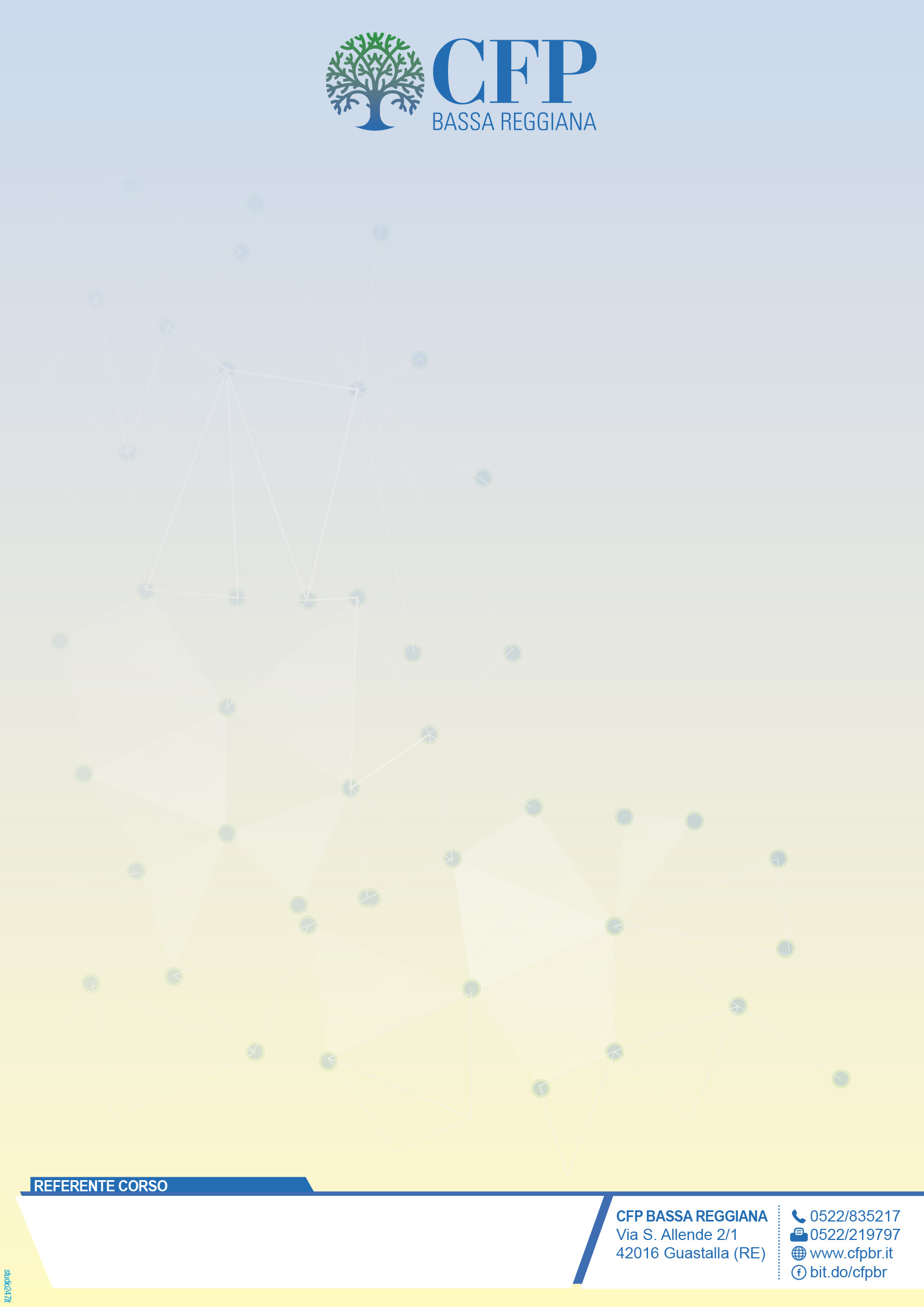 